Министерство образования и науки российской федерацииметодические рекомендации по развитию государсвенно-общественного управления образованием в субъектах российской федерациидля специалистов региональных и муниципальных органов управления образованием, руководителей и педагогических работников образовательных организаций, представителей коллегиальных органов управления образованиемг. Москва, 2015Методические рекомендации по развитию государственно-общественного управления образованием в субъектах Российской Федерации адресованы специалистам региональных и муниципальных органов управления образованием, руководителям и педагогическим работникам образовательных организаций, представителям коллегиальных органов управления образованием. Рекомендации направлены на обеспечение развития общественного участия в управлении образованием и повышение эффективности работы органов государственно-общественного управления образованием в современных условиях.При подготовке материалов были использованы примеры лучших практик общественного участия в управлении образованием в субъектах Российской Федерации.СОДЕРЖАНИЕВВЕДЕНИЕ	51. государственно-общественное управление образованием	81.1 Государственно-общественное управление образованием: от теории к практике	81.1.1 Понятие и система государственно-общественного управления образованием	81.1.2 Принципы и цели государственно-общественного управления образованием	101.2 Формы государственно-общественного управления образованием	111.2.1 Региональные и  муниципальные общественные советы	121.2.2 Общее собрание (конференция) работников образовательной организации	151.2.3 Педагогический совет	161.2.4 Попечительский совет	181.2.5 Управляющий совет	201.2.6 Наблюдательный совет	251.2.7 Советы обучающихся	271.2.8. Советы родителей	291.2.9 Представительные органы работников (профсоюзы работников) образовательной организации	301.3 Нормативно-правовые основания внедрения форм общественного участия в образовании	321.4 Рекомендации по организации деятельности органов государственно-общественного управления образованием в формате «управляющего совета» в образовательных организациях	341.4.1 Рекомендации по структуре и численности управляющего совета	351.4.2 Рекомендации по формированию управляющего совета	381.4.3 Рекомендации по организации деятельности управляющего совета	401.5 Рекомендации по деятельности органов государственно-общественного управления образованием на муниципальном и региональном уровне	432. включение общественности в мероприятия по независимой оценке качества образования	492.1 Независимая оценка качества образования – действенный общественный механизм контроля качества образования	492.2 Нормативно-правовое обеспечение мероприятий по независимой оценке качества образования	522.3 Рекомендации по привлечению общественности к процедурам по общественному наблюдению	532.4 Рекомендации по привлечению общественности к участию в процедурах по общественной экспертизе (оценке) качества образования	572.5 Рекомендации по привлечению общественности к организации общественного контроля в сфере образования	60Список используемых источников	67ПРИЛОЖЕНИЕ 1	71ВВЕДЕНИЕОдним из основных принципов государственной политики и правового регулирования отношений в сфере образования является принцип демократического характера управления образованием. Развитие государственно-общественного взаимодействия в управлении отечественным образованием на протяжении последних десятилетий дает основание говорить о том, что сформировался особый тип управления - государственно-общественный, который характеризуется тем, что субъекты, осуществляющие политику в сфере образования, и образовательные организации осуществляют постоянное взаимодействие в управлении образованием и оказании образовательных услуг с субъектами, представляющими интересы общества и населения, при их ответственном участии в этой деятельности. Государственно-общественное взаимодействие в управлении образованием осуществляется сегодня путем создания как раздельных, но в то же время взаимодействующих органов и форм государственно-общественного управления образованием, так и путем создания совместных органов и форм государственно-общественного управления образованием.Задача государства заключается в том, чтобы обеспечить все необходимые предпосылки для расширения участия общества в развитии системы образования, формирования общественного запроса на условия реализации образовательных прав, осуществления контроля исполнения законодательства об образовании, реализации государственных образовательных стандартов, распределения ответственности за деятельность всех участников правоотношений в этой сфере [9].Нормативное правовое закрепление общественной составляющей в управлении образованием в Российской Федерации было осуществлено в 1992 году с принятием Закона Российской Федерации от 10 июля 1992 года № 3266-1 «Об образовании», установившего принцип демократического, государственно-общественного характера управления образованием (ст.2).Управление государственными и муниципальными образовательными учреждениями строилось на принципах единоначалия и самоуправления. Формами самоуправления образовательного учреждения являлись советы образовательного учреждения, попечительский совет, общее собрание, педагогический совет и другие формы. Порядок выборов органов самоуправления образовательного учреждения и их компетенция определялись уставом образовательного учреждения (ст. 35).Однако общественная составляющая в управлении системой образования, по сравнению с государственной составляющей, не нашла четкого нормативного закрепления в законах, а получила в большей степени смысловое значение. Управление образовательной организацией осуществляется на основе сочетания принципов единоначалия и коллегиальности (ст. 26). К коллегиальным органам управления закон относит общее собрание (конференция) работников образовательной организации (в профессиональной образовательной организации и образовательной организации высшего образования - общее собрание (конференция) работников и обучающихся образовательной организации), педагогический совет (в образовательной организации высшего образования - ученый совет), а также попечительские советы, управляющие советы, наблюдательные советы и другие коллегиальные органы управления, предусмотренные уставом соответствующей образовательной организации (ст.26). Педагогические работники имеют право на участие в управлении образовательной организацией, в том числе в коллегиальных органах управления, в порядке, установленном уставом этой организации (ст.46).В соответствии с Федеральным законом РФ от 29 декабря 2012 г. № 273 «Об образовании в Российской Федерации» в образовательных организациях также действуют: советы обучающихся, профессиональные союзы. В то же время необходимо дальнейшее развитие нормативной правовой основы, механизмов реализации норм закона для обеспечения эффективного управления системой образования.Отношения в сфере государственно-общественного управления образованием в субъектах Российской Федерации развиваются и имеют свои особенности в каждом регионе. Поэтому одним из основных направлений деятельности образовательных организаций становится развитие диалога и равноправного партнерства с общественностью в рамках существующих и формирующихся новых механизмов государственно-общественного управления, используя потенциал лучших практик, наработанных во всех субъектах Российской Федерации.1. государственно-общественное управление образованием1.1 Государственно-общественное управление образованием: от теории к практике1.1.1 Понятие и система государственно-общественного управления образованиемГосударственно-общественное управление образованием (далее – ГОУО) – это особый тип взаимодействия государства и общества, предполагающий постоянное и ответственное участие в управлении субъектов, выражающих и представляющих интересы государства в сфере образования, и субъектов, выражающих и представляющих интересы населения, бизнеса, родителей и непосредственно самих учащихся [17].Система государственно-общественного управления образованием включает в себя: всех участников образовательных отношений и участников отношений в сфере образования (п.31, п.32 ст.2 Федерального закона РФ от 29 декабря 2012 г. № 273 «Об образовании в Российской Федерации»); нормативную правовую базу, регламентирующую деятельность субъектов государственно-общественного управления образованием; процедуры и механизмы их взаимодействия. Государственно-общественное управление представляет собой систему взаимодействия, основанную на принятии государством и гражданами определенных обязательств в управлении образованием. Как показывает анализ опыта реализации ГОУО, основными и характерными особенностями являются [16]: совместная деятельность государственных и общественных структур по управлению образовательными организациями; процедура принятия решений, которая включает обязательное согласование проектов решений с представителями общественности; делегирование части властных полномочий органов управления образованием структурам, представляющим интересы определенных групп общественности;разработка механизмов (способов) разрешения возникающих противоречий и конфликтов между государственными и общественными структурами управления.Целью ГОУО является оптимальное сочетание государственных и общественных начал в управлении образованием в интересах человека, общества и государства.Выделены три основные задачи ГОУО, показанные на рисунке 1.‒ Задачи ГОУО1.1.2 Принципы и цели государственно-общественного управления образованиемГосударственно-общественное управление образованием основывается на следующих принципах:1) законность, защита прав и реализация законных интересов участников образовательного процесса;2) приоритетность качества образования и качества жизни обучающихся;3) добровольность участия и самодеятельность общественности в государственно-общественном управлении;4) сохранение разумного баланса государственной и общественной составляющих в системе государственно-общественного управления, их обязанностей, прав, полномочий и ответственности.Основные цели участия общественности в управлении образованием:1) развития образования в интересах как общества, так и государства, наиболее полная реализация государственных гарантий и соблюдение прав граждан в области образования;2) вовлечение общественности в формирование и реализацию образовательной политики, в оценку качества условий образовательного процесса и качества образования;3) регулирование отношений, возникающих между органами управления образованием в части их полномочий по реализации государственной политики и обеспечения государственных гарантий в области образования, подведомственными им образовательными учреждениями и обществом - участниками образовательного процесса (представителями педагогической, родительской, ученической общественности), представителями населения по поводу качества условий, процесса и результатов предоставления и получения гражданами общего, дошкольного и профессионального образования, иных образовательных услуг;4) организационное развитие и повышение эффективности государственно-общественного взаимодействия в сфере образования, основными формами которого являются:взаимодействие с целью информирования общественности о ситуации в образовании или конкретном образовательном учреждении и получения информации об общественном мнении по вопросам образования;взаимодействие по организации общественных обсуждений, публичных дискуссий по проблемам образования;взаимодействие в процессах участия общественности в решении вопросов ресурсного обеспечения образования, включая взаимодействие в области благотворительности и попечительства общества об образовании;управленческое взаимодействие по вопросам подготовки, принятия, согласования и реализации управленческих решений в сфере образования.1.2 Формы государственно-общественного управления образованиемОрганы ГОУО создаются на уровне региона, муниципальных образований и образовательных организаций и их объединений, при этом могут придерживаться как принципа ведомственной принадлежности, так и межведомственного принципа; принципа ведомственной принадлежности, либо межведомственного принципа. На уровне регионов и муниципалитетов создаются региональные и муниципальные государственно-общественные советы, общественные советы при исполнительных органах государственной власти (департаментах образования).На уровне образовательной организации формируются коллегиальные органы управления, к которым относятся:общее собрание (конференция) работников образовательной организации, педагогический совет, а также могут создаваться:попечительский совет, управляющий совет, наблюдательный совет и другие коллегиальные органы управления, предусмотренные уставом соответствующей образовательной организации (ст.26 Федерального Закона №273-ФЗ). Ниже приведем характеристики возможных форм государственно-общественного управления образованием.1.2.1 Региональные и  муниципальные общественные советыОпределениеРегиональный и/или муниципальный общественный совет – это коллегиальный (состоящий из группы лиц), представительный (представляет интересы региональных и муниципальных образовательных организаций, региональных органов власти, органов местного самоуправления и населения) орган в целостности управления региональной (муниципальной) системой образования, формируемый через процедуры делегирования (выборов), назначения и кооптации [19]. Региональные и муниципальные общественные советы по образованию являются формой участия населения в осуществлении полномочий субъекта Российской Федерации и местного самоуправления по вопросам непосредственного обеспечения образованием населения региона (городского округа, муниципального района).Нормативно-правовая база Региональный и муниципальный общественный совет руководствуется в своей деятельности федеральным законодательством и законодательством субъекта Российской Федерации, Положением о региональном (муниципальном) общественном совете по образованию.УчастникиВ состав региональных и муниципальных общественных советов входят: представители участников образовательных отношений (педагогические работники, обучающиеся, их родители), другие работники образовательных организаций, представители общественности, представители органов государственной власти, органов управления образования, а также представители граждан, их объединений и организаций, иных юридических лиц [25]. Срок полномочийРегиональный и муниципальный общественный совет избирается на срок полномочий, указанный в Положении о региональном (муниципальном) общественном совете (обычно на 5 лет).Основные полномочия:Основные полномочия регионального государственно-общественного совета:1) согласование программы развития системы образования субъекта Российской Федерации, в том числе экспертная оценка программы;2) разработка предложений по развитию системы оценки качества общего образования, в том числе организация и проведение общественного наблюдения деятельности образовательных организаций, обеспечение участия представителей общественности в процедурах аккредитации и лицензирования образовательных организаций, аттестации педагогических кадров, государственной итоговой аттестации обучающихся;3) рассмотрение предложений граждан о деятельности системы образования региона;4) формирование предложений, мероприятий и программ по созданию здоровых и безопасных условий обучения и воспитания в образовательных организациях системы общего образования субъекта Российской Федерации [27].Полномочия муниципального общественного совета по образованию:1) согласовывать муниципальные правовые акты, содержащие планы, программы, оказывающие влияние на организацию предоставления дошкольного, начального общего, основного общего, среднего общего образования; 2) согласовывать муниципальные правовые акты о создании, реорганизации или ликвидации образовательных организаций в соответствии с порядком, установленным органами местного самоуправления, в том числе участвовать в процедуре экспертной оценки влияния данных актов на качество образовательных услуг;3) рассматривать и вносить изменения в проекты и планы улучшения муниципальной системы образования и вносить по ним свои предложения и рекомендации;4) рассматривать в инициативном порядке вопросы общего образования (входящий в компетенцию органов местного самоуправления и органов управления муниципальными образовательными организациями) и вносить свое мнение в органы местного самоуправления и органы управления муниципальными образовательными организациями в виде рекомендаций Совета по образованию [19].1.2.2 Общее собрание (конференция) работников образовательной организации ОпределениеОбщее собрание (конференция) работников образовательной организации является одним из коллегиальных органов управления образовательной организацией. Общее собрание создается на основании Устава образовательной организации в целях расширения коллегиальных, демократических форм управления, реализации права работников организации на участие в управлении, а также развития и совершенствования образовательной деятельности организации.Нормативно-правовая базаОбщее собрание работников образовательной организации руководствуется Конституцией Российской Федерации, Конвенцией ООН о правах ребенка, Федеральным законом «Об образовании в Российской Федерации», региональным законодательством, актами органов местного самоуправления в сфере образования и социальной защиты, Уставом образовательной организации и положением «Об Общем собрании работников образовательной организации».УчастникиВ состав Общего собрания входят все работники образовательной организации. На каждом заседании Общего собрания избирается председатель и секретарь собрания для ведения протокола собрания.Срок полномочийОбщее собрание собирается не реже двух раз в год. Общее собрание считается собранным, если на его заседании присутствует 50% и более от числа работников образовательной организации. Основные полномочияОсновной задачей Общего собрания является коллегиальное решение важных вопросов жизнедеятельности коллектива работников образовательной организации.К компетенции Общего собрания относятся следующие вопросы:участие в разработке и принятии Коллективного договора, Правил внутреннего трудового распорядка, изменений и дополнений к ним;принятие иных локальных актов, регламентирующих деятельность образовательной организации, предусмотренных Уставом образовательной организации; разрешение конфликтных ситуаций между работниками и администрацией образовательной организации;контроль за своевременностью предоставления отдельным категориям обучающихся, дополнительных льгот и видов материального обеспечения, предусмотренных законодательством РФ и иными нормативными актами;контроль за работой подразделений общественного питания и медицинских учреждений в целях охраны и укрепления здоровья детей и работников образовательной организации;контроль за выполнением Устава образовательной организации, внесение предложений по устранению нарушений Устава.1.2.3 Педагогический советОпределениеПедагогический совет является постоянно действующим органом коллегиального управления образовательной организацией, формируемым из штатных педагогических работников образовательной организации, для рассмотрения основных вопросов образовательного процесса.Нормативно-правовая база Педагогический совет руководствуется в своей деятельности федеральным законодательством (в том числе Федеральным законом  "Об образовании в Российской Федерации") и законодательством субъекта Российской Федерации, другими нормативными правовыми актами об образовании, Уставом образовательной организации, Положением о педагогическом совете.УчастникиВ состав педагогического совета входят: руководитель образовательной организации, его заместители, педагогические работники. В состав педагогического совета должны входить только штатные работники образовательной организации [25].Срок полномочийСрок действия полномочий педагогического совета - бессрочно. Педагогический совет избирает из своего состава открытым голосованием председателя и секретаря.Основные полномочия Педагогический совет осуществляет следующие функции [25]:обсуждает и утверждает (согласовывает) планы работы образовательной организации;осуществляет текущий контроль успеваемости и промежуточной аттестации обучающихся (воспитанников);принимает решение о выдаче соответствующих документов об образовании, о награждении обучающихся (воспитанников);принимает решение о мерах педагогического и дисциплинарного воздействия к обучающимся (воспитанникам) в порядке, определенном Федеральным законом «Об образовании в Российской Федерации» и Уставом образовательной организации;вносит предложение о распределении стимулирующей части фонда оплаты труда [26].1.2.4 Попечительский советОпределениеПопечительский совет – это коллегиальный орган управления образовательной организацией, объединяющий на добровольной основе всех, кто заинтересован в развитии образования и конкретной образовательной организации [26]. Порядок формирования и компетенция попечительского совета определяются Уставом образовательной организации и Положением о попечительском совете. Нормативно-правовая база Деятельность попечительского совета регулируют:Федеральный Закон от 29.12.2012 № 273-ФЗ «Об образовании в Российской Федерации» п.4 ст.26;Постановление Правительства Российской Федерации от 10.12.99 г. №1397 «Об утверждении примерного положения о попечительском совете общеобразовательного учреждения»;Указ Президента Российской Федерации от 31.08.99 г. №1134 «О дополнительных мерах по поддержке общеобразовательных организаций в Российской Федерации».УчастникиВ состав попечительского совета могут входить представители государственных органов, органов местного самоуправления, организаций различных форм собственности, предпринимательских и научных кругов, средств массовой информации, общественных объединений и ассоциаций, независимо от форм собственности, педагогические работники, обучающиеся, их родители, иные лица, заинтересованные в совершенствовании деятельности и развитии образовательной организации. Членами попечительского совета могут быть юридические лица, которые действуют через своих представителей. Представители юридического лица принимают участие в работе попечительского совета на основании своих служебных полномочий или доверенности. Попечительский совет возглавляет председатель, избираемый на заседании попечительского совета [26].Срок полномочийПопечительский совет создается на весь срок деятельности образовательной организации. Количество членов попечительского совета не ограничено (обычно не менее 5 (пяти) членов). Попечительский совет возглавляет председатель. Директор образовательной организации является не избираемым членом попечительского совета и не может исполнять функции председателя. Председатель и заместитель председателя избираются ежегодно на первом заседании попечительского совета большинством голосов при открытом голосовании по согласованию с иными органами (педагогическим советом, управляющим советом или иным органом коллегиального управления). Организационной формой работы попечительского совета являются заседания, которые проводятся по мере необходимости, но не реже одного раза в квартал.Основные полномочия Попечительский совет имеет право:контролировать финансово-хозяйственную деятельность фонда развития образовательной организации;заслушивать руководство образовательной организации по рациональному использованию бюджетных и внебюджетных финансовых средств на нужды образовательной организации, о перспективах развития образовательной организации, соблюдения финансовой дисциплины в образовательной организации, выполнения программ (подпрограмм) развития образовательной организации;распределять по представлению руководителя образовательной организации стимулирующие выплаты педагогическому персоналу и/или вносить рекомендации по распределению стимулирующих выплат непедагогическому персоналу;устанавливать режим занятий обучающихся (продолжительность учебной недели, время начала и окончания занятий), принимать решение о введении (отмене) единой в период занятий формы одежды для обучающихся;принимать решение об исключении обучающегося из образовательной организации (в соответствии с действующим законодательством и Уставом образовательной организации);содействовать привлечению внебюджетных средств для обеспечения деятельности и развития образовательной организации, в том числе согласовывать по представлению руководителя организации бюджетную заявку, смету бюджетного финансирования и смету расходования средств, полученных от условий приносящей доходы деятельности и иных внебюджетных источников.1.2.5 Управляющий советОпределениеУправляющий совет – это представительный коллегиальный орган государственно-общественного управления образовательной организацией, имеющий определенные уставом полномочия по решению вопросов функционирования и развития образовательной организации, формируемый из представителей учредителя, руководства и работников образовательной организации, обучающихся старше 14 лет и родителей (законных представителей) обучающихся, не достигших возраста 18 лет, а также из представителей местного сообщества [15].Нормативно-правовая база Деятельность управляющего совета регулируют федеральное законодательство и законодательство субъекта Российской Федерации, Устав образовательной организации, Положение об управляющем совете, другие нормативно-правовые акты об образовании.УчастникиИзбираемыми членами управляющего совета являются представители работников образовательной организации, представители родителей (законных представителей) обучающихся (воспитанников) и представители обучающихся старше 14 лет [22].В состав управляющего совета входит один представитель учредителя образовательной организации (в соответствии с приказом о назначении и доверенностью учредителя). В состав управляющего совета по его решению могут быть кооптированы представители местного сообщества (деятели науки, культуры, общественные деятели, представители СМИ, депутаты, работодатели и представители объединений работодателей, специалисты из сфер профессиональной деятельности, совпадающих с профилем (профилями) обучения и др.).Срок полномочийЧлены управляющего совета избираются преимущественно сроком на три года, за исключением членов управляющего совета из числа обучающихся, которые могут избираться сроком на один-два года. Процедура выборов для каждой категории членов управляющего совета осуществляется в соответствии с Положением о порядке выборов членов управляющего совета.Директор образовательной организации входит в состав управляющего совета по должности.Члены управляющего совета из числа обучающихся избираются общим собранием (конференцией) обучающихся соответствующих параллельных классов данной образовательной организации со сроком полномочий один (два) года (в зависимости от срока, указанного в Положении).Члены управляющего совета образовательной организации из числа работников избираются общим собранием (конференцией) работников данной образовательной организации сроком на три года.Члены управляющего совета образовательной организации из числа родителей (законных представителей) обучающихся избираются собранием (конференцией) родителей (законных представителей) обучающихся сроком на три года [26].Основные полномочия 1. В определении путей развития образовательной организации управляющий совет наделен правом утверждать:программу развития образовательной организации (по согласованию с учредителем);публичную отчетность образовательной организации - публичный доклад (отчет о самообследовании) образовательной организации и отчет о поступлении и расходовании финансовых и материальных средств.2. В организации образовательного процесса образовательной организации управляющий совет согласовывает:образовательную программу образовательной организации, основные общеобразовательные программы, компонент образовательной организации федеральных государственных стандартов общего и дошкольного образования;профили обучения в старшей школе;выбор учебников их числа рекомендованных (допущенных) Минобрнауки России.3. В вопросах взаимоотношений участников образовательного процесса управляющий совет:рассматривает жалобы и заявления обучающихся, их родителей (законных представителей) на действия (бездействие) педагогического и административного персонала образовательной организации и принимает рекомендации по их разрешению по существу;принимает решение об исключении обучающегося из образовательной организации;ходатайствует при наличии оснований перед учредителем образовательной организации о расторжении трудового договора с педагогом, руководителей, иным работником образовательной организации, вносит учредителю предложения о поощрении работников и руководителя образовательной организации.4. В вопросах функционирования образовательной организации управляющий совет:устанавливает режим занятий обучающихся, в том числе продолжительность учебной недели;определяет время начала и окончания занятий;принимает решение о введении (отмене) единой в период занятий формы одежды обучающихся и персонала образовательной организации;осуществляет контроль над соблюдением здоровых и безопасных условий обучения, воспитания и труда в школе.5. В сфере финансово-хозяйственной деятельности управляющий совет:согласовывает план финансово-хозяйственной деятельности образовательной организации;утверждает сметы расходования средств, полученных образовательной организацией от уставной приносящей доходы деятельности и из иных внебюджетных источников;содействует привлечению внебюджетных средств для обеспечения деятельности и развития школы, определяет цели и направления их расходования;согласовывает сдачу в аренду образовательной организацией закрепленных за ней объектов собственности;утверждает или согласовывает порядок и критерии распределения выплат стимулирующего характера педагогическим работникам;заслушивает и утверждает отчет руководителя образовательной организации по итогам учебного и финансового года, предоставляет его общественности и учредителю [18];вносит рекомендации учредителю по содержанию государственного (муниципального) задания образовательной организации.Управляющий совет самостоятельно разрабатывает и утверждает локальные нормативные и иные правовые акты образовательной организации по вопросам, отнесенным Уставом образовательной организации к его исключительной компетенции, а также согласует (согласовывает) локальные акты, отнесенные Уставом образовательной организации к совместной компетенции управляющего совета и других органов управления (руководителя, педагогического совета и др.)Управляющий совет вправе разрабатывать, принимать и вносить рекомендации учредителю и руководителю образовательной организации по вопросам управления образовательной организации, отнесенным к их компетенции законодательством и Уставом образовательной организации. Полный перечень полномочий управляющего совета должен быть изложен в утвержденном учредителем и зарегистрированном Уставе образовательной организации.1.2.6 Наблюдательный советОпределениеНаблюдательный совет является представительным коллегиальным органом государственно-общественного управления образовательной организации, осуществляющим в соответствии с Уставом решение отдельных вопросов по управлению образовательной организацией.Нормативно-правовая база Деятельность наблюдательного совета регулируют:Конституция Российской Федерации;Федеральный Закон от 29.12.2012 N 273-ФЗ  «Об образовании в Российской Федерации»;Федеральный Закон от 03 ноября 2006 г. № 174-ФЗ «Об автономных учреждениях»;Иные нормативные акты Российской Федерации и субъектов Российской Федерации.УчастникиВ состав наблюдательного совета входят в равных пропорциях:представители учредителя, в соответствии с приказом Учредителя о назначении;кооптированные представители общественности, в том числе лица, имеющие заслуги и достижения в сфере образования. представители работников образовательной организации.Срок полномочийСрок полномочий наблюдательного совета устанавливается на 3 ‒ 5 лет.Основные полномочия 1. Наблюдательный совет рассматривает:1) предложения учредителя или руководителя образовательной организации о внесении изменений в Устав образовательной организации;2) предложения учредителя или руководителя образовательной организации о создании и ликвидации филиалов образовательной организации, об открытии и о закрытии его представительств;3) предложения учредителя или руководителя образовательной организации о реорганизации образовательной организации или о его ликвидации;4) предложения учредителя или руководителя образовательной организации об изъятии имущества, закрепленного за образовательной организацией на праве оперативного управления;5) предложения руководителя образовательной организации об участии образовательной организации в других юридических лицах, в том числе о внесении денежных средств и иного имущества в уставный (складочный) капитал других юридических лиц или передаче такого имущества иным образом другим юридическим лицам, в качестве учредителя или участника;6) проект плана финансово-хозяйственной деятельности образовательной организации;7) по представлению руководителя образовательной организации проекты отчетов о деятельности образовательной организации и об использовании его имущества, об исполнении плана его финансово-хозяйственной деятельности, годовую бухгалтерскую отчетность;8) предложения руководителя образовательной организации о совершении сделок по распоряжению имуществом, которым в соответствии с законодательством образовательная организация не вправе распоряжаться самостоятельно;9) предложения руководителя образовательной организации о совершении крупных сделок;10) предложения руководителя автономного учреждения о совершении сделок, в совершении которых имеется заинтересованность;11) предложения руководителя образовательной организации о выборе кредитных организаций, в которых образовательной организации может открыть банковские счета;12) вопросы проведения аудита годовой бухгалтерской отчетности образовательной организации и утверждения аудиторской организации.1.2.7 Советы обучающихсяОпределениеСовет обучающихся – коллегиальный орган управления образовательной организации, формируемый по инициативе обучающихся с целью учета мнения обучающихся по вопросам управления образовательной организацией и при принятии локальных нормативных актов, затрагивающих права и законные интересы обучающихся [14].Нормативно-правовая база Деятельность совета обучающихся регламентируют:Федеральный Закон от 29.12.2012 № 273-ФЗ «Об образовании в Российской Федерации»;Письмо Министерства образования и науки РФ от 14 февраля 2014 г. № ВК-264/09 «О методических рекомендациях о создании деятельности советов обучающихся в образовательных организациях»;Устав образовательной организации.УчастникиСостав совета обучающихся формируется из представителей общественных объединений обучающихся, достигших возраста 14 лет. С правом решающего голоса в состав совета обязательно входит представитель руководства образовательной организации. С правом совещательного голоса или без такого права в состав совета могут входить педагогические работники организации.Срок полномочийСовет обучающихся формируется на срок не более 2 лет.Основные полномочияСовет обучающихся имеет право [14]:1. Участвовать в разработке и обсуждении проектов локальных нормативных актов, затрагивающих права и законные интересы обучающихся образовательной организации;2. Готовить и вносить предложения руководству образовательной организации по оптимизации образовательного процесса, организации быта и отдыха обучающихся;3. Участвовать в разработке и реализации системы поощрений обучающихся за достижения в разных сферах учебной и внеучебной деятельности, в том числе принимающих активное участие в деятельности совета обучающихся и общественной жизни образовательной организации.1.2.8. Советы родителейОпределениеСовет родителей – коллегиальный орган управления образовательной организации, создаваемый с целью учета мнения родителей (законных представителей) обучающихся по вопросам управления образовательной организацией и при принятии локальных нормативных актов, затрагивающих права и законные интересы обучающихся и их родителей (законных представителей). Нормативно-правовая база Деятельность совета родителей регулируют федеральное законодательство и законодательство субъекта Российской Федерации, Устав образовательной организации, Положение о совете родителей [24].УчастникиСовет родителей избирается из числа представителей родителей каждого класса. Как правило, с правом решающего голоса в состав совета входит представитель руководства образовательной организации.Срок полномочийСовет родителей избирается сроком на один год.Основные полномочия Совет родителей имеет следующие полномочия:участвовать в решении вопросов по организации и совершенствованию образовательного процесса;участвовать в организации наставничества над обучающимися и семьями, находящимися в социально-опасном положении.Совет родителей осуществляет помощь организации:в привлечении родителей к непосредственному участию в воспитательной работе с обучающимися во внеучебное время;в работе по профориентации обучающихся;в организации и проведении собраний, лекций, бесед для родителей по обмену опытом в вопросах воспитания и обучения своих детей;в осуществлении мероприятий по сбору добровольных пожертвований и целевых взносов родителей, а также других лиц и организаций.Совет родителей имеет право:вносить предложения руководству образовательной организации, органам общественного управления и получать информацию о результатах их рассмотрения;выносить благодарность родителям (законным представителям) обучающихся за активную работу в совете родителей, оказание помощи в проведении мероприятий и т.д. [26].1.2.9 Представительные органы работников (профсоюзы работников) образовательной организацииОпределениеПредставительный орган работников (профсоюз работников) образовательной организации – общественное объединение, создаваемое в форме общественной, некоммерческой организации по решению учредительного профсоюзного собрания и соответствующей территориальной (городской, районной) организации Профсоюза работников образования и науки Российской Федерации.Нормативно-правовая база Деятельность представительных органов работников образовательной организации регулируют:Устав Профсоюза работников образования и науки Российской Федерации (утвержден Учредительным I съездом Профсоюза 27 сентября 1990 г., с изменениями и дополнениями);Постановление Правительства Российской Федерации от 17 февраля 2014 г. N 120 «О порядке проведения педагогической экспертизы проектов нормативных правовых актов и нормативных правовых актов, касающихся вопросов обучения и воспитания»;Постановление Центрального Совета Профсоюза от 27 октября 2010 г. №2-11 «Об утверждении Общего положения о первичной организации Профсоюза работников народного образования и науки РФ».УчастникиВ состав профсоюзов работников образовательной организации входят учителя, воспитатели и другие работники, являющиеся членами Профсоюза работников образования и науки Российской Федерации и состоящие на профсоюзном учете в профсоюзном объединении (на учете могут стоять работники, вышедшие на пенсию и не прекратившие связь с профсоюзным объединением).Срок полномочийСрок полномочий профсоюзного комитета - 5 лет. Основные полномочия Профсоюз работников образовательной организации обладает следующими полномочиями [28]:1. Принимает участие в разработке предложений к законодательным и иным нормативно-правовым актам, затрагивающим социально-трудовые права педагогов и др. работников, а также по вопросам социально-экономической политики, формирования социальных программ и другим вопросам в интересах членов Профсоюза.2. Принимает участие в разработке программ занятости, реализации мер по социальной защите работников образования, являющихся членами Профсоюза, в том числе по повышению квалификации и переподготовке высвобождаемых работников.3. Участвует в регулировании коллективных трудовых споров, используя различные формы коллективной защиты социально-трудовых прав и профессиональных интересов членов Профсоюза.4. Участвует с другими социальными партнерами на уровне образовательной организации, муниципального образования в управлении внебюджетными государственными фондами социального страхования, медицинского страхования, пенсионным фондом и др. фондами, формируемыми за счет страховых взносов.5. Реализует права членов профсоюза на представительство в коллегиальных органах управления образовательной организацией.6. Участвует в процедурах внедрения профессионального стандарта педагога на предмет соблюдения социальных гарантий педагогических работников.1.3 Нормативно-правовые основания внедрения форм общественного участия в образованииФедеральным законом от 29 декабря 2012 г. № 273-ФЗ (ред. 31.12.2014) «Об образовании в Российской Федерации» (далее – Закон) предусмотрен открытый перечень коллегиальных форм управления в образовательной организации. Право самостоятельно определять их перечень, наименование и компетенции оставлено за образовательной организацией.В уставе образовательной организации должна содержаться наряду с информацией, предусмотренной законодательством Российской Федерации, информация о структуре и компетенции органов управления образовательной организации, в том числе и о коллегиальных органах, порядке их формирования и сроках полномочий (ст.25 Федерального Закона от 29 декабря 2012 г. № 273 «Об образовании в Российской Федерации»).При становлении государственно-общественного управления образованием на муниципальном уровне актуальной задачей является реализация принятого регионального законодательства в этой сфере, нормативных документов регионального уровня по вопросам участия общественности в управлении образованием, разработка и принятие нормативных актов местного самоуправления, которые призваны регламентировать:участие общественности в управлении образовательной организацией;публичную отчетность муниципальных образовательных организаций;общественную экспертизу образовательных организаций; обучение общественных управляющих и их статус;участие общественности в установлении порядка премирования руководителей и работников образовательных организаций;участие учредителя в государственно-общественном управлении образовательных организаций.По каждому из вышеперечисленных направлений может быть разработан и принят отдельный специальный нормативный правовой акт органа местного самоуправления или все указанные направления можно объединить в едином муниципальном нормативном акте о государственно-общественном управлении в сети муниципальных образовательных организаций.Для организации работы коллегиальных органов управления всех уровней, включая управляющий совет образовательной организации, необходимы, кроме законов, устава, положений и т.п., также специальные документы-регламенты.Регламенты, регулирующие процедуры деятельности коллегиальных органов, как правило, принимаются коллегиальными органами самостоятельно и являются документами, обязательными только для данных коллегиальных органов. Регламенты, которые регулируют процедуры взаимодействия коллегиального органа с другими органами управления, органами и формами самоуправления, являются обязательными для всех таких органов управления и самоуправления. Можно разделить регламенты на общий регламент деятельности коллегиального органа и на специальные регламенты деятельности коллегиального органа по выполнению определенных специфических процедур. Регламенты являются локальными актами образовательной организации.1.4 Рекомендации по организации деятельности органов государственно-общественного управления образованием в формате «управляющего совета» в образовательных организацияхМинистерством образования и науки Российской Федерации каждой образовательной организации рекомендовано строить взаимоотношения с семьями учащихся на основе договора между организацией и родителями. Гражданско-правовой договор является не только юридической фиксацией равноправного отношения сторон, но содержит в себе соглашение о совместной деятельности, об ответственности сторон за ее результаты и тем самым закладывает правовые и организационные основы совместного управления такой совместной образовательной деятельностью образовательной организации и семьи воспитанника (ученика).Для расширения возможностей участия родителей в ГОУО можно использовать широко апробированный опыт общеобразовательных организаций по внедрению управляющих советов. Как показывает практика, такой орган позволяет включать в деятельность образовательной организации не только родителей воспитанников (учеников), но и представителей местного сообщества – депутатов, работников СМИ, активную педагогическую общественность общеобразовательных, профессиональных образовательных организаций, образовательных организаций высшего образования, деятелей науки, культуры, образования, участников некоммерческих организаций и общественных объединений, работодателей и др.Управляющий совет создается путем внесения изменений в устав (или принятия новой редакции устава) организации и принятия впоследствии локальных нормативных актов, регламентирующих формирование и деятельность Совета. [22].1.4.1 Рекомендации по структуре и численности управляющего советаВ состав управляющего совета образовательной организации (рисунок 2) входят:избранные представители родителей (законных представителей) воспитанников (учеников);избранные представители воспитанников (учеников) достигших возраста 14 лет;избранные представители работников образовательной организации; руководитель образовательной организации, в обязательном порядке включаемый в состав управляющего совета с правом одного решающего голоса по должности;представитель учредителя, назначаемый решением учредителя;кооптированные члены из числа социальных и частных партнеров образовательной организации, работодателей и их объединений, деятелей науки, культуры, общественных деятелей, депутатов различных уровней, представителей СМИ, работников организаций общего и профессионального образования, здравоохранения, иных граждан и их общественных объединений и некоммерческих организаций, заинтересованных в функционировании и развитии образовательной организации [22].– Состав управляющего совета ОООбщая численность управляющего совета определяется уставом образовательной организации и может быть указана интервалом возможного количества членов, например: от 7 до 21 члена. Такой подход дает возможность признать дееспособным и сформированным управляющий совет в составе, например, 7 членов, а затем дополнительно кооптировать на срок полномочий данного созыва управляющего совета новых членов, целесообразность кооптации которых для деятельности совета и образовательной организации в целом будет признана управляющим советом и учредителем.Общее количество членов управляющего совета, избираемых из числа родителей (законных представителей) воспитанников, не может быть меньше 1/3 и больше 1/2 общего числа членов управляющего совета [22].Количество членов управляющего совета из числа работников (педагогических работников и вспомогательного и обслуживающего персонала) образовательной организации не может превышать 1/3 общего числа членов управляющего совета. При этом не менее 2/3 из них должны являться педагогическими работниками образовательной организации. Руководитель образовательной организации в обязательном порядке входит в состав управляющего совета по должности.Представитель учредителя (один человек) в управляющем совете образовательной организации назначается учредителем образовательной организации. Один и тот же представитель учредителя может представлять интересы учредителя в нескольких управляющих советах образовательных организаций.1.4.2 Рекомендации по формированию управляющего советаУправляющий совет образовательной организации формируется с использованием процедур выборов, назначения и кооптации. Создание управляющего совета завершается утверждением сформированного его состава решением учредителя (органа управления, уполномоченного выполнять функции учредителя) [19].В управляющий совет избираются представители родителей (законных представителей) воспитанников (учеников), представители работников образовательной организации, представители воспитанников (учеников) достигших возраста 14 лет.Выборы в члены управляющего совета проводятся на общих собраниях (конференциях) соответствующих участников образовательных отношений либо на общей конференции – собрании специально избранных представителей. Руководитель образовательной организации через 10 дней после получения протокола избирательной комиссии им и председателем действующего состава управляющего совета направляет протокол избирательной комиссии о состоявшихся выборах со списком избранных членов нового состава управляющего совета учредителю, который принимает окончательное решение о признании выборов состоявшимися (несостоявшимися). Учредитель в случае признания им выборов состоявшимися принимает решение:об утверждении избранного нового состава управляющего совета;о назначении в новый состав управляющего совета представителя учредителя и руководителя образовательной организации по должности;об утверждении даты истечения полномочий действующего состава и даты вступления в полномочия нового состава управляющего совета образовательной организации.С момента принятия решения учредителем управляющий совет образовательной организации нового состава в части избранных и назначенных членов считается созданным и обретает право на проведение процедур кооптации новых членов в свой состав. Кооптация (введение в случаях, предусмотренных уставом образовательной организации, в состав управляющего совета образовательной организации новых членов без проведения выборов) осуществляется управляющим советом путем принятия советом решения о кооптации. Решение о кооптации в члены управляющего совета действительно в течение срока полномочий управляющего совета, принявшего данное решение.Не менее чем за месяц до заседания управляющего совета, на котором она будет проводиться, о проведении кооптации извещается наиболее широкий круг лиц и организаций с предложением выдвинуть кандидатуры на включение в члены управляющего совета образовательной организации по процедуре кооптации.Все предложения вносятся в управляющий совет образовательной организации в письменном виде с обоснованием предложения. Во всех случаях требуется предварительное согласие выдвигаемого для кооптации кандидата на включение его в состав управляющего совета образовательной организации.Принятие решения о кооптации проводится тайным голосованием по спискам кандидатов, составленным в алфавитном порядке.По итогам голосования оформляется протокол заседания управляющего совета, который направляется учредителю образовательной организации. Учредитель своим решением утверждает полный состав избранных, назначенных и кооптированных членов управляющего совета образовательной организации.Все члены управляющего совета образовательной организации могут иметь удостоверения. Форма удостоверения устанавливается учредителем. Все члены управляющего совета образовательной организации, получившие удостоверения, вносятся в единый реестр членов управляющих советов образовательных организаций муниципального образования [22].1.4.3 Рекомендации по организации деятельности управляющего советаУправляющий совет образовательной организации возглавляет председатель, избираемый тайным голосованием из числа родителей (законных представителей), избранных в управляющий совет, либо из числа кооптированных в управляющий совет членов. Руководитель и работники образовательной организации, представитель учредителя не могут быть избраны председателем управляющего совета. На случай отсутствия председателя управляющий совет из своего состава избирает заместителя председателя.Для организации и координации текущей работы, ведения протоколов заседаний и иной документации управляющего совета избирается секретарь управляющего совета.Председатель, заместитель председателя и секретарь управляющего совета избираются на первом его заседании, которое созывается представителем учредителя не позднее чем через месяц после его утверждения учредителем в полном составе членов.Заседание управляющего совета после утверждения учредителем его избранного и назначенного состава по вопросу кооптации в него новых членов созывается представителем учредителя образовательной организации и проводится избранным из присутствующих членов на данном заседании председателем заседания (председательствующим на заседании) управляющего совета.Управляющий совет вправе в любое время переизбрать своих председателя, заместителя председателя и секретаря.Основные вопросы в части порядка работы управляющего совета и организации его деятельности регулируются уставом и иными локальными актами образовательной организации.Для более подробной регламентации процедурных вопросов порядка своей работы управляющим советом разрабатывается и утверждается регламент работы управляющего совета (рисунок 3) [23].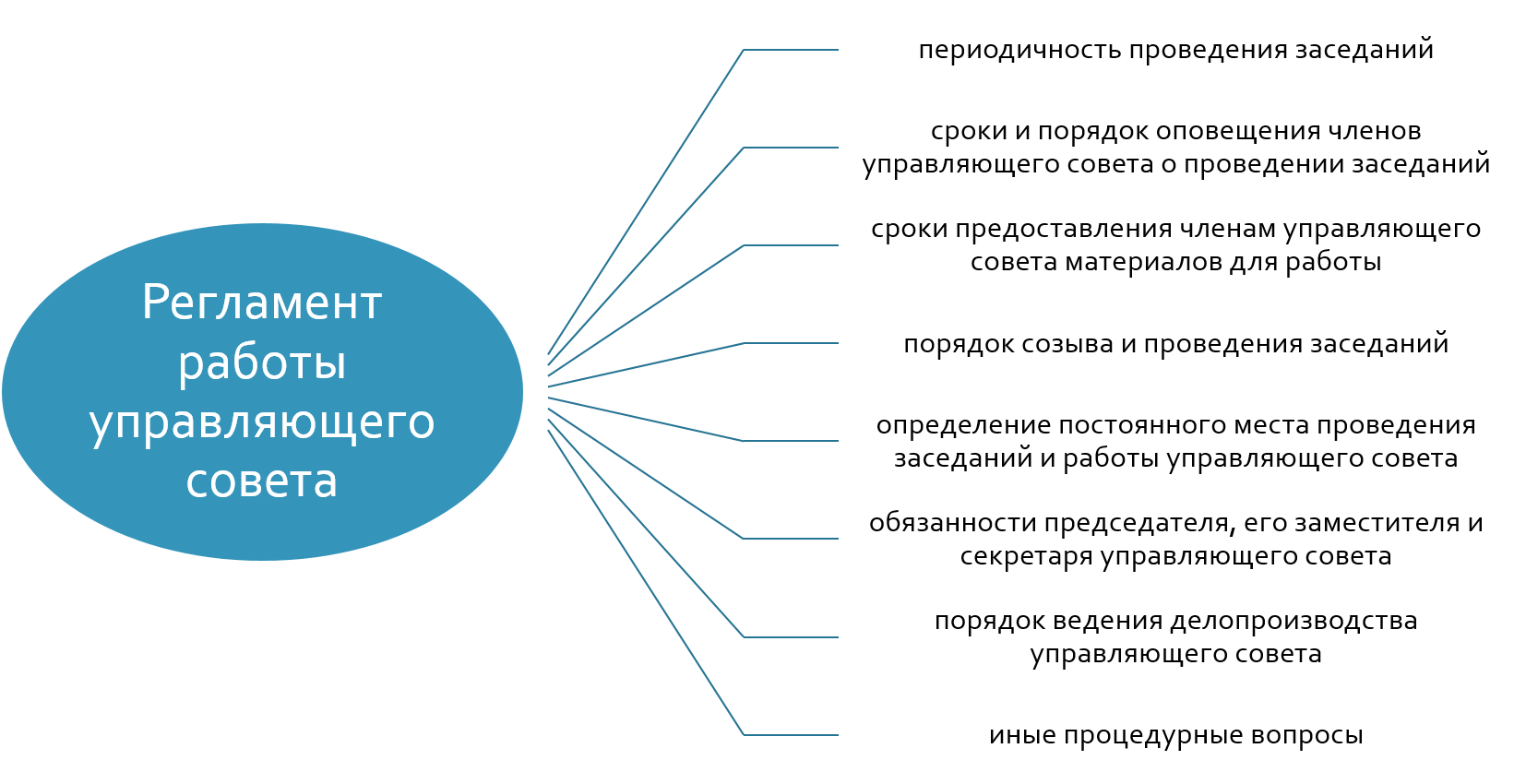 – Регламент работы управляющего советаРегламент управляющего совета должен быть принят управляющим советом не позднее, чем на втором его заседании.Организационной формой работы управляющего совета являются заседания, проводимые по мере необходимости, как правило, не реже 1 раза в квартал. Внеочередные заседания управляющего совета проводятся:по инициативе председателя управляющего совета;по требованию руководителя образовательной организации;по требованию представителя учредителя;по заявлению членов управляющего совета, подписанному ¼ или более членов от списочного состава управляющего совета.В целях подготовки заседаний управляющего совета и выработки проектов решений председатель вправе запрашивать у руководителя образовательной организации необходимые документы, данные и иные материалы. В этих же целях управляющий совет может создавать постоянные и временные комиссии.Заседания управляющего совета являются правомочными, если в них принимают участие не менее половины от общего числа (с учетом кооптированных) членов управляющего совета [25].В случае, когда количество членов управляющего совета в связи с выбытием членов становится менее половины количества, предусмотренного уставом или иным локальным актом образовательной организации, оставшиеся члены управляющего совета должны принять решение о проведении довыборов членов управляющего совета. Новые члены управляющего совета должны быть избраны в течение двух месяцев со дня выбытия из управляющего совета последнего из выбывших членов.Учредитель образовательной организации вправе распустить действующий состав управляющего совета и назначить формирование нового состава управляющего совета в случаях, если он:не проводит заседания в течение более полугода;более двух раз принимает решения, противоречащие федеральному законодательству Российской Федерации, законодательству субъекта Российской Федерации, нормативным актам местного самоуправления, решениям учредителя, принятым в пределах компетенции последнего;более двух раз не принимает решения в установленный для их принятия срок по вопросам, отнесенным уставом к его компетенции.1.5 Рекомендации по деятельности органов государственно-общественного управления образованием на муниципальном и региональном уровнеЗадачами муниципальных органов управления образованием в части государственно-общественного управления образованием являются:формирование и организация деятельности органов государственно-общественного управления образованием на муниципальном уровне и уровне образовательных организаций;расширение сферы социального партнерства в системе образования с целью решения актуальных проблем образования через развитие средств общественной составляющей в управлении образованием;создание системы общественного контроля качества образования и полноты выполнения социального заказа;независимая оценка качества деятельности муниципальных образовательных организаций (требование ст. 95.2 №273-ФЗ);организация совместной деятельности родительской общественности, бизнес-структур, органов местного самоуправления в решении актуальных вопросов развития образования конкретной территории [17].Для решения этих задач муниципального образования может быть создан такой коллегиальный орган, как общественный совет, обеспечивающий взаимодействие образовательных организаций в развитии системы образования района, согласованность в реализации совместных решений, проектов и программ. Совет формируется через процедуры делегирования, назначения и кооптации, его примерная численность может составлять порядка 20–30 человек.Общественный совет создается и утверждается главой администрации по предложению управления образованием. Состав назначается и утверждается постановлением главы администрации муниципального района.В состав совета (рисунок 4) могут быть приглашены и включены граждане, чья профессиональная или общественная деятельность, знания, опыт и возможности могут содействовать функционированию и развитию региональной и муниципальной системы образования. Общее количество кооптированных членов не должно превышать 30% от общего количества членов совета. В состав совета должны быть включены и уполномоченные представители управляющих советов муниципальных образовательных организаций [18].Муниципальными органами управления образованием могут быть созданы такие общественные органы управления образованием, как:общее собрание руководителей муниципальных образовательных организаций;районный методический совет (в него могут входить руководители районных и межшкольных методических объединений учителей-предметников, руководители учебно-методических площадок и пр.);районная конференция педагогических работников системы образования муниципального района;районное родительское собрание;районный совет старшеклассников муниципального района;районная ученическая конференция;совет председателей управляющих советов;управляющий совет малокомплектных сельских школ;управляющий совет системы образования муниципального района.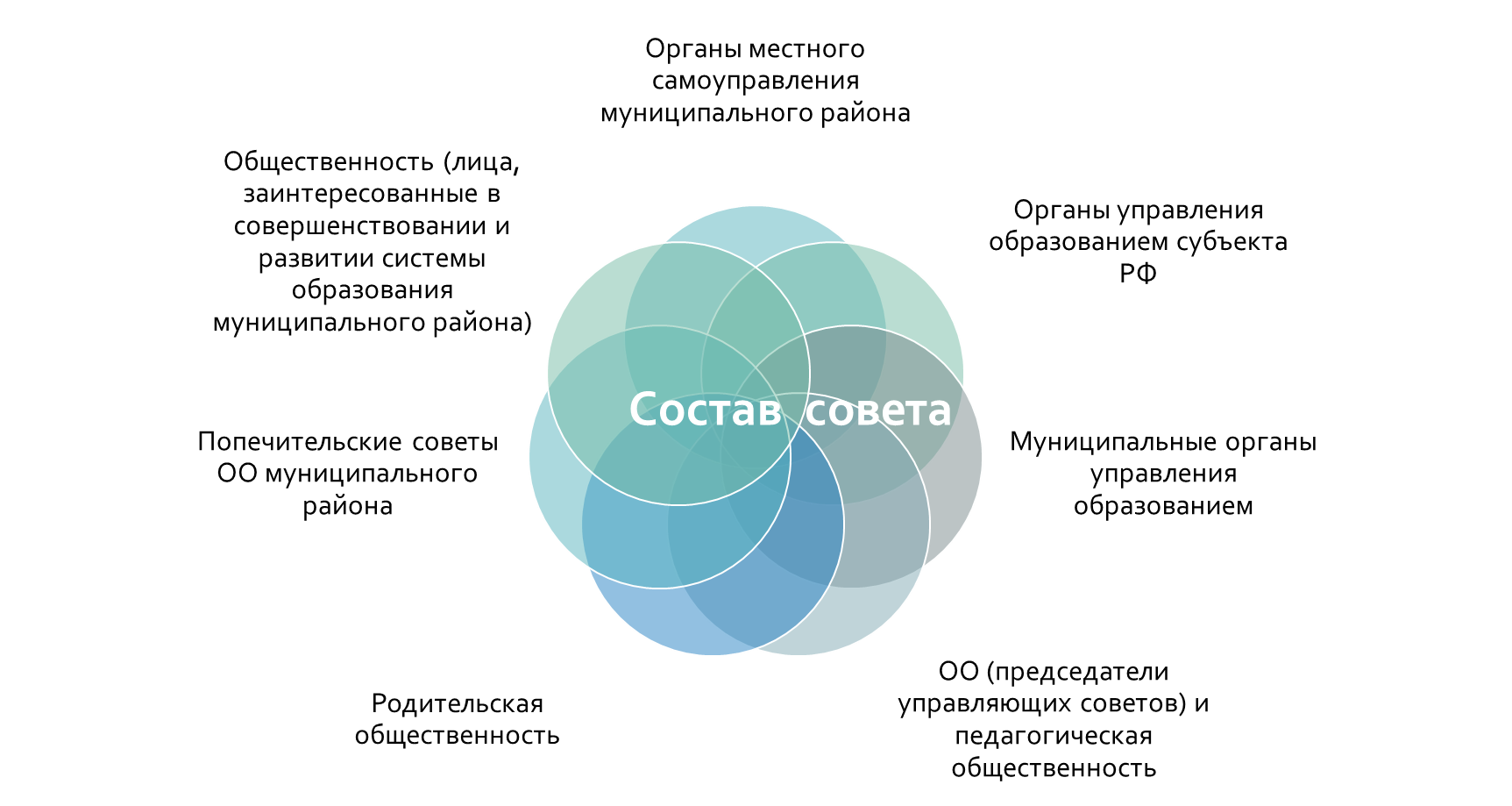 – Состав советаПри этом следует отметить, что органы местного самоуправления муниципальных образований субъекта Российской Федерации могут разрабатывать и реализовывать собственные формы и способы содействия и поддержки деятельности коллегиальных органов управления образованием с участием представителей муниципальных органов управления образованием и общественности, органов самоуправления в сфере образования, образовательных организаций, что также необходимо учитывать при организации ГОУО на муниципальном уровне.На региональном уровне могут быть созданы такие общественные органы управления образованием, как [19]:Региональное родительское собрание; Совет по образовательной политике;Общественный совет;Общественный совет при органе управления образованием;Совет детских инициатив.Еще один способ организации ГОУО – это организация муниципальными органами управления образованием частно-государственных партнерств (далее – ЧГП) в сфере образования, ориентированных на участие общественности в государственно-общественном управлении образованием. ЧГП – это такая форма сотрудничества между органами управления образованием и бизнесом, основной целью которой является обеспечение финансирования, сооружения, реконструкции, управления и содержания объекта инфраструктуры или предоставления различных услуг. Для ЧГП характерны такие черты, как:долгосрочный характер отношений;объединение ресурсов государства и бизнеса;распределение ответственности и рисков.В форме ЧГП могут быть созданы:попечительские, управляющие, наблюдательные советы;родительские комитеты (в том числе советы отцов, советы матерей);объединения учащихся (ученические советы, советы старшеклассников), ассоциации выпускников;экспертные и рабочие группы.В этом случае между муниципальным органом управления образованием и другими сторонами ЧГП делятся полномочия по финансированию образовательных мероприятий, формированию программ развития образовательных организаций и контролю за их исполнением. Фактом заключения ЧГП между представителями бизнеса и муниципальными органами управления образованием является заключение соглашения о сотрудничестве или подписание протокола о намерениях.Важным аспектом в вопросах ГОУО является публичная отчетность в сфере образования на территории муниципального образования. Публичная отчетность может осуществляться в форме регулярного (как правило, не реже одного раза в год) информирования общественности о состоянии дел и результатах функционирования и развития сферы образования и образовательных организаций в виде подготовки и распространения (публикации в средствах массовой информации, включая информационно-телекоммуникационную сеть Интернет) особого документа – публичного доклада [7].Таким же образом осуществляется определение полномочий субъектов ГОУО на региональном уровне; если компетенция государственных органов управления региональным образованием содержится в ст. 7 Федерального Закона «Об образовании в Российской Федерации», то к определенным выше полномочиям общественных органов добавляются [19]:организация обсуждения проектов и программ развития региональной образовательной системы, разработка документов, направленных на развитие общественного управления образованием; обеспечение роста объема привлеченных интеллектуальных и материальных ресурсов в систему образования, создание организационно-методического обеспечения; создание и эффективное использование механизмов общественного контроля;создание системы стимулирования, поддержки и продвижения гражданских инициатив образовательных организаций и социальных партнеров через формы интеграции и взаимодействия, выстраивание каналов коммуникаций на муниципальном, региональном, межрегиональном уровнях;проведение мероприятий на муниципальном и региональном уровнях, стимулирующих развитие образовательной системы и др.2. включение общественности в мероприятия по независимой оценке качества образования2.1 Независимая оценка качества образования – действенный общественный механизм контроля качества образованияСоздание независимой и всесторонней системы оценки качества работы образовательных организаций различного уровня – одно из приоритетных направлений государственной политики в образовательной сфере. С переходом на новые образовательные стандарты существенно расширились возможности общественного участия как в управлении образованием, так и оценке его качества. Участие в этой работе могут принимать общественные и общественно-профессиональные объединения, негосударственные некоммерческие организации, отдельные эксперты [21]. Независимая (общественная) оценка качества образования – это оценочная процедура, которая осуществляется в отношении деятельности образовательных организаций и реализуемых ими образовательных программ в целях определения соответствия предоставляемого образования:потребностям физических лиц - потребителей образовательных услуг в части оказания им содействия в выборе образовательной организации, образовательных программ, соответствующих индивидуальным возможностям обучающихся, а также определения уровня результатов освоения образовательных программ;потребностям юридических лиц в части определения качества реализации образовательных программ, необходимых корректировок этих программ по итогам экспертизы;учредителям, общественных объединений и др. для последующей разработки и реализации комплекса мероприятий, направленных на повышение конкурентоспособности организаций, осуществляющих образовательную деятельность, а также на повышение качества реализуемых ими образовательных программ.Независимая оценка качества образования включает в себя (ст.95 Федерального Закона «Об образовании в Российской Федерации»):1) независимую оценку качества подготовки обучающихся;2) независимую оценку качества образовательной деятельности организаций, осуществляющих образовательную деятельность.Независимая оценка качества подготовки обучающихся осуществляется по инициативе участников отношений в сфере образования. Независимая оценка качества образовательной деятельности организаций, осуществляющих образовательную деятельность, – по инициативе общественных советов, но обязательно не чаще 1 раза в год и не реже 1 раза в 3 года привлечением к этой оценке организаций, имеющих право осуществления этой деятельности и использующих валидный инструментарий для проведения оценочных процедур. Объекты независимой оценки качества образования представлены на рисунке 5.Независимая оценка качества образования может осуществляться в форме рейтингов и других оценочных процедур в отношении образовательных организаций всех видов, а также образовательных программ.При создании рейтингов и при реализации иных форм независимой оценки качества в Российской Федерации проявляют инициативу российские информационные агентства и их региональные представители, например, информационное агентство «Интерфакс», «Эксперт РА/РейтОР», рейтинговое агентство «Эксперт РА», РИА «Новости» [13]. 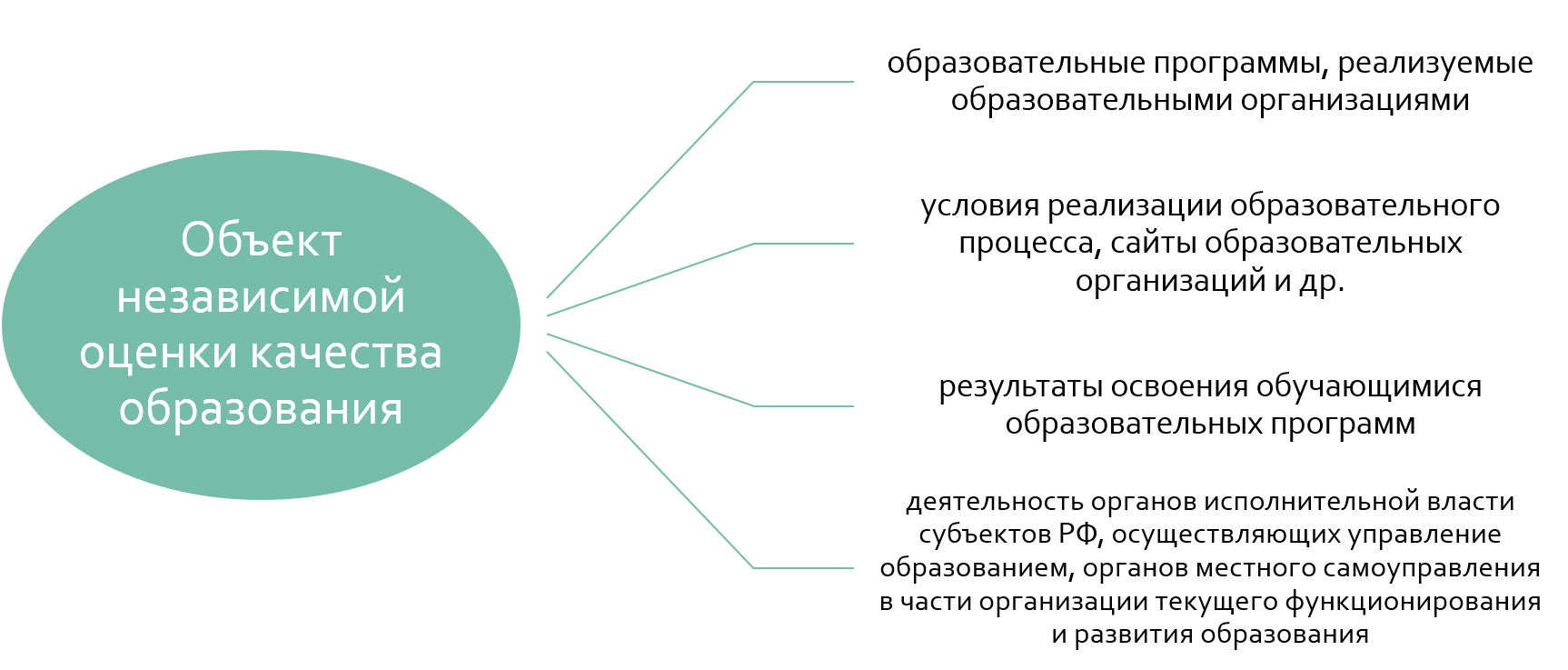 – Объекты независимой оценки качества образованияНа уровне региона, муниципального образования также может быть востребована сравнительная оценка (рейтинг) образовательных организаций.Результаты оценки могут оказаться значимыми для широкого круга заинтересованных пользователей: родителей, руководства школ, детских садов, органов управления образованием муниципального, регионального и федерального уровней. Оценочные процедуры могут быть инициированы: учредителем, общественным советом при региональном (муниципальном) органе исполнительной власти, региональной общественной палатой, общественными объединениями. Инициативу по проведению оценочных процедур, направленных на получение результатов, значимых для отдельных граждан, проявляют также сами граждане при обращении с соответствующим заказом в организации (к отдельным экспертам), осуществляющие такие процедуры.2.2 Нормативно-правовое обеспечение мероприятий по независимой оценке качества образованияНормативно-правовое обеспечение формирования и развития системы независимой оценки качества образования осуществляется согласно следующим законам и нормативно-правовым документам [13]:Федеральный закон от 29 декабря 2012 г. № 273-ФЗ (ред. 31.12.2014) «Об образовании в Российской Федерации» (статья 95 «Независимая оценка качества образования», ст. 95.1, 95.2);Указ Президента Российской Федерации от 7 мая 2012 г. №597 «О мероприятиях по реализации государственной социальной политики» [4];отменено с принятием 21 июля №256-ФЗ постановление Правительства Российской Федерации от 10 июля 2013 г. №582 «Об утверждении Правил размещения на официальном сайте образовательной организации в информационно-телекоммуникационной сети «Интернет» и обновления информации об образовательной организации» [7]; постановление Правительства Российской Федерации от 5 августа 2013 г. №662 «Об осуществлении мониторинга системы образования» [8];распоряжение Правительства Российской Федерации от 30 марта 2013 г. №487-р о плане мероприятий по формированию независимой системы оценки качества работы организаций, оказывающих социальные услуги, на 2013-2015 годы;Государственная программа Российской Федерации «Развитие образования» на 2013-2020 годы, утвержденная Постановлением Правительства Российской Федерации от 15 апреля 2014 г. N 295 [10];приказ Минобрнауки России от 14 июня 2013 г. №462 «Об утверждении порядка проведения самообследования образовательной организации»;приказ Минобрнауки России от 13 августа 2013 г. №951 «О создании рабочей группы по реализации плана мероприятий по формированию независимой системы оценки качества работы организаций, оказывающих социальные услуги, на 2013-2015 годы, утвержденного распоряжением Правительства Российской Федерации от 30 марта 2013 г. №487-р»;письмо Министерства образования и науки Российской Федерации от 28 октября 2010 г. №13-312 «О подготовке публичных докладов».Вопросы организации и проведения независимой системы оценки качества работы образовательных организаций рассмотрены в «Методических рекомендациях по проведению независимой системы оценки качества работы образовательных организаций» (письмо Министерства образования и науки Российской Федерации от 14 октября 2013 года) [13].2.3 Рекомендации по привлечению общественности к процедурам по общественному наблюдению Общественное наблюдение – это участие представителей органов управления образовательных организаций, представителей профессиональной и родительской общественности, представителей общественных объединений и организаций в процедурах аттестации учащихся (деятельности аттестационных, аккредитационных, конфликтных и иных комиссий, действующих на всех уровнях системы образования), процедурах лицензирования образовательных организаций.Формы общественного наблюдения используются для повышения эффективности общественного контроля в сфере образования, обеспечения открытости и прозрачности аттестационных процедур [24]. Объекты общественного наблюдения показаны на рисунке 6.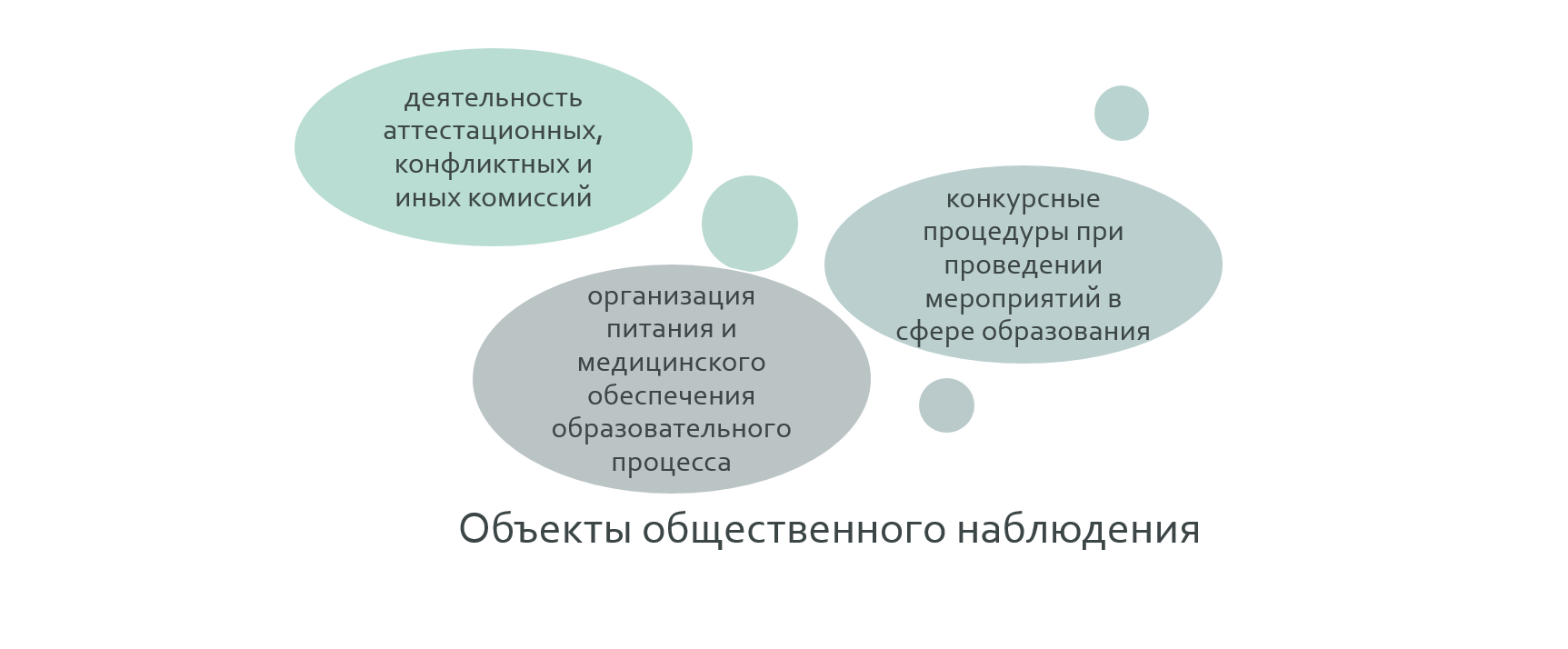 – Объекты общественного наблюденияОрганами управления образования субъектов Российской Федерации разрабатывается Положение об организации системы общественного наблюдения применительно к каждой процедуре (объекту) наблюдения. Каждая из указанных процедур имеет свою специфику, определяющую особенности работы общественных наблюдателей. В качестве общественных наблюдателей могут быть аккредитованы [11]:члены родительских комитетов образовательных организаций;члены региональных и муниципальных общественных советов;члены попечительских и управляющих советов образовательных организаций;члены общественных объединений и организаций;работники образовательных организаций из других регионов;представители органов законодательной власти;работники средств массовой информации;представители органов местного самоуправления.Вышеуказанные лица не могут выступать в качестве общественных наблюдателей в образовательных организациях, в которых проходят аттестацию их родственники.Член родительского комитета, член попечительского или управляющего совета образовательной организации не может быть допущен в качестве общественного наблюдателя в образовательной организации, которое он представляет.Лица, желающие приобрести статус общественного наблюдателя, подают заявление в орган управления образованием. Подпись заявителя должна быть удостоверена подписью руководителя и печатью организации, от которой он направляется.В случае положительного решения вопроса об аккредитации в качестве общественного наблюдателя претендент получает персональное удостоверение, содержащее его паспортные данные и заверенное печатью и подписью руководителя органа управления образованием, выдавшего удостоверение.Оформленное удостоверение выдается общественному наблюдателю на руки или высылается по адресу, указанному в заявлении.Прием заявлений на аккредитацию и аккредитация общественных наблюдателей завершаются не позднее установленной в соответствующих положениях даты [11].Рекомендуются следующие направления создания условий и механизмов для осуществления общественного наблюдения за качеством образования: 1. Обеспечение участия общественности, гражданских институтов в разработке образовательной политики на всех уровнях образования. Рекомендуемыми механизмами участия являются: создание органов государственно-общественного управления образованием на муниципальном и школьном уровнях; организация общественных слушаний; организация общественной экспертизы программных и нормативных документов.2. Обеспечение участия общественности, гражданских институтов в мониторинге и контроле практической реализации общественного заказа [8]. Целесообразно использовать систему информирования (публичная отчетность всех уровней, сайты, публикации в СМИ) для обеспечения представителей общественности и гражданских институтов достоверной, качественной и своевременной информацией о деятельности системы образования и образовательных организаций. 3. Обеспечение участия общественности в сопровождении процесса практической реализации общественного заказа. Основным условием участия является наличие у общественности инструментов управления, в т. ч. в вопросах распределения ресурсов и кадровой политики: участие в формировании бюджета и контроле за его исполнением;в оценке качества деятельности школы и педагогов для распределения стимулирующих выплат и премий;в экспертизе образовательных проектов и программ для распределения грантов и премий;в аттестации руководителей и педагогов. Рекомендуется использовать результаты общественного наблюдения за качеством образования при решении следующих задач:прогнозировании и сравнительном анализе эффективности различных организационных моделей и образовательных систем в сфере образования;инновационном проектировании определенного кластера образования;разработке систем и механизмов управления и государственно-частного партнерства в образовании; внутриведомственной и межотраслевой координации, а также консолидации усилий органов управления, родительской общественности и экспертного сообщества в ускорении процессов модернизации системы образования.2.4 Рекомендации по привлечению общественности к участию в процедурах по общественной экспертизе (оценке) качества образованияОбщественная экспертиза качества образования построена на основе выявления мнений социума о результатах деятельности образовательной организации с привлечением общественных экспертов, представляющих самые разные интересы общественности [17].В роли экспертов могут выступать как участники образовательных отношений (педагогические работники образовательной организации, администрация образовательной организации, родители), так и представители социума (члены общественных организаций, представители муниципальных методических служб и органов управления образованием и т.д.). К сообществам, выполняющим функцию экспертов в оценке качества профессиональных достижений (результатов) деятельности образовательной организации, можно отнести различные структуры, имеющие коллегиальное право на принятие решения: родительский комитет, педагогический совет, методическое объединение образовательной организации и городское методическое объединение и т. д.В связи с этим оценку деятельности образовательной организации с привлечением общественности можно рассматривать как компонент образовательной системы, функционально обеспечивающей, с одной стороны, процессы контроля общественностью качества образования, а с другой – общественная экспертиза позволяет оценить ресурсы системы образования и способствовать ее развитию.Рекомендуется следующий выбор объектов общественной экспертизы качества образования:проекты нормативных правовых актов исполнительных органов государственной власти, регламентирующих деятельность в сфере образования;проекты программ развития системы образования и образовательных организаций;материалы участников конкурсов профессионального мастерства по социально значимым направлениям развития системы образования;материалы конкурсов образовательных программ и программ развития образовательной организации на получение дополнительной поддержки из бюджетов разных уровней;материалы публичных докладов;материалы отчетов о самообследовании образовательной организации.Целесообразно определить задачи общественной экспертизы качества образования следующим образом [21]:проведение добровольной экспертизы качества образования на основе обращений родителей (законных представителей), граждан, общественных объединений, образовательных организаций, работодателей, предприятий и других хозяйствующих субъектов в областной орган исполнительной власти, осуществляющий управление в сфере образования, органы местного самоуправления, осуществляющие управление в сфере образования, к учредителям образовательных организаций; представительство в экспертных комиссиях, создаваемых федеральным органом исполнительной власти, осуществляющим функции по контролю и надзору в сфере образования, или областным органом исполнительной власти, осуществляющим управление в сфере образования;организация сравнительной экспертизы в образовательной организации и в муниципальных системах образования; участие в работе по созданию и совершенствованию стандартов, норм, показателей и индикаторов, других нормативов, регулирующих вопросы качества образования; участие в разработке программ по защите прав и сохранению здоровья участников образовательных отношений в образовательной организации, обеспечению качества образования; формирование и распространение достоверной, объективной и полной информации о качестве образования; выдача рекомендаций образовательной организации, региональным и муниципальным системам образования о применении ими форм управления и оценки качества образования, организации образовательной деятельности, образовательных технологий и методик; содействие в разрешении споров по результатам экспертизы качества образования, осуществленных государственными органами. Необходимо обратить внимание на основные принципы общественной экспертизы качества образования [21]: законность; добровольность проведения экспертизы и ее договорная основа; независимость и объективность, полнота и достоверность используемой и выдаваемой информации; общественная открытость и широкое использование средств массовой информации в оповещении о результатах проведенной экспертизы, при особом внимании к неудовлетворительным результатам;защита прав участников экспертизы; равные возможности для получения объективных данных по актам экспертных оценок для всех заинтересованных сторон: обучающихся и их родителей (законных представителей), граждан, органов, осуществляющих управление в сфере образования, общественных объединений, иных заявителей по вопросам качества образования) [20]. 2.5 Рекомендации по привлечению общественности к организации общественного контроля в сфере образования Общественный контроль в сфере образования – деятельность субъектов общественного контроля, осуществляемая в целях наблюдения за деятельностью органов государственной власти, органов местного самоуправления, государственных и муниципальных организаций, иных органов и организаций, осуществляющих в соответствии с федеральными законами отдельные публичные полномочия, а также в целях общественной проверки, анализа и общественной оценки издаваемых ими актов и принимаемых решений в сфере образования. Порядок осуществления общественного контроля определяется Федеральным законом от 2.07.2014 г. № 212-ФЗ «Об основах общественного контроля в Российской Федерации» и другими федеральными законами.Субъектами общественного контроля являются:1) Общественная палата Российской Федерации;2) общественные палаты субъектов Российской Федерации;3) общественные палаты (советы) муниципальных образований;4) общественные советы при федеральных органах исполнительной власти, общественные советы при законодательных (представительных) и исполнительных органах государственной власти субъектов Российской Федерации.Для осуществления общественного контроля могут создаваться:1) общественные наблюдательные комиссии;2) общественные инспекции;3) группы общественного контроля;4) иные организационные структуры общественного контроля.Общественный контроль осуществляется в формах общественного мониторинга, общественной проверки, общественной экспертизы, общественных обсуждений, общественных (публичных) слушаниях и других формах взаимодействия.Порядок (процедура) проведения той или иной формы общественного контроля и определения его результатов устанавливается организатором соответствующего мероприятия.Общественный мониторингОбщественный мониторинг ‒ осуществляемое субъектом общественного контроля постоянное (систематическое) или временное наблюдение за деятельностью органов государственной власти, органов местного самоуправления, государственных и муниципальных организаций, иных органов и организаций, осуществляющих в соответствии с федеральными законами отдельные публичные полномочия.Организаторами общественного мониторинга являются Общественная палата Российской Федерации, общественные палаты субъектов Российской Федерации, общественные палаты (советы) муниципальных образований, общественные наблюдательные комиссии, общественные инспекции, общественные объединения и иные негосударственные некоммерческие организации.Общественный мониторинг проводится публично и открыто с использованием информационно-телекоммуникационных систем, в том числе информационно-телекоммуникационной сети «Интернет».Организатор общественного мониторинга обнародует информацию о предмете общественного мониторинга, сроках, порядке его проведения и определения его результатов. В зависимости от результатов общественного мониторинга его организатор вправе инициировать проведение общественного обсуждения, общественных (публичных) слушаний, общественной проверки, общественной экспертизы, иных общественных мероприятий.Общественная проверкаОбщественная проверка ‒ проводимые субъектом общественного контроля сбор и анализ информации, проверка фактов и обстоятельств, касающихся общественно значимой деятельности органов государственной власти, органов местного самоуправления, государственных и муниципальных организаций, иных органов и организаций, осуществляющих в соответствии с федеральными законами отдельные публичные полномочия, а также деятельности, затрагивающей права и свободы человека и гражданина, права и законные интересы общественных объединений и иных негосударственных некоммерческих организаций.Организатор общественной проверки доводит до сведения руководителя проверяемых органа или организации информацию об общественной проверке, о сроках, порядке ее проведения и определения результатов, при этом срок проведения общественной проверки не должен превышать тридцать дней. При подготовке общественной проверки ее организатор вправе направить в проверяемые орган или организацию запрос о предоставлении необходимых для проведения общественной проверки документов и других материалов.По результатам общественной проверки ее организатор подготавливает итоговый документ (акт), который должен содержать, в частности, основания для проведения общественной проверки, перечень документов и других материалов, изученных в ходе общественной проверки, установленные и документально подтвержденные факты и обстоятельства нарушения прав и свобод человека и гражданина, прав и законных интересов общественных объединений и иных негосударственных некоммерческих организаций или запись об отсутствии таковых, выводы о результатах общественной проверки и предложения и рекомендации по устранению выявленных нарушений.Итоговый документ (акт), подготовленный по результатам общественной проверки, направляется руководителю проверяемых органа или организации, а также иным заинтересованным лицам, размещается субъектами общественного контроля в информационно-телекоммуникационной сети «Интернет».Общественная экспертизаОбщественная экспертиза – проводимые с привлечением на добровольных началах экспертов в соответствующей сфере анализ и оценка актов, проектов актов, решений, проектов решений, документов и других материалов, действий (бездействия) органов государственной власти, органов местного самоуправления, государственных и муниципальных организаций, иных органов и организаций, осуществляющих в соответствии с федеральными законами отдельные публичные полномочия, проверка соответствия таких актов, проектов актов, решений, проектов решений, документов и других материалов требованиям законодательства, а также проверка соблюдения прав и свобод человека и гражданина, прав и законных интересов общественных объединений и иных негосударственных некоммерческих организаций.В ряде случаев проведение общественной экспертизы является обязательным, что устанавливается соответствующими федеральными законами.Отбор кандидатур для включения в состав общественных экспертов осуществляется организатором общественной экспертизы. Срок проведения общественной экспертизы не может превышать сто двадцать дней со дня объявления о проведении общественной экспертизы (если иное не установлено федеральными законами).По результатам общественной экспертизы готовится заключение, которое направляется на рассмотрение в органы государственной власти, органы местного самоуправления, государственные и муниципальные организации, иные органы и организации, осуществляющие в соответствии с федеральными законами отдельные публичные полномочия, и обнародуется.Общественное обсуждение, общественные (публичные) слушанияОбщественное обсуждение – публичное обсуждение общественно значимых вопросов, а также проектов решений органов государственной власти, органов местного самоуправления, государственных и муниципальных организаций, иных органов и организаций, осуществляющих в соответствии с федеральными законами отдельные публичные полномочия, с обязательным участием в таком обсуждении уполномоченных лиц указанных органов и организаций, представителей граждан и общественных объединений, интересы которых затрагиваются соответствующим решением.К общественному обсуждению привлекаются представители различных профессиональных и социальных групп, в том числе лица, права и законные интересы которых затрагивает или может затронуть решение, проект которого выносится на общественное обсуждение.Общественные (публичные) слушания – собрание граждан, организуемое субъектом общественного контроля, а в случаях, предусмотренных законодательством Российской Федерации, органами государственной власти и органами местного самоуправления, государственными и муниципальными организациями, иными органами и организациями, осуществляющими в соответствии с федеральными законами отдельные публичные полномочия, для обсуждения вопросов, касающихся деятельности указанных органов и организаций и имеющих особую общественную значимость либо затрагивающих права и свободы человека и гражданина, права и законные интересы общественных объединений и иных негосударственных некоммерческих организаций.Общественное обсуждение и общественные (публичные) слушания проводятся публично и открыто. Участники вправе свободно выражать свое мнение и вносить предложения по вопросам, вынесенным на рассмотрение. Организаторы общественного обсуждения и общественных (публичных) слушаний заблаговременно обнародуют информацию о вопросах, выносимых на обсуждение, сроке, порядке проведения и определения результатов. При этом обеспечивается всем участникам свободный доступ к имеющимся в распоряжении организаторов материалам, касающимся вопросов, выносимых на обсуждение.По результатам общественного обсуждения (общественных (публичных) слушаний) итоговые документы (протоколы) направляются на рассмотрение в органы государственной власти или органы местного самоуправления и обнародуются в соответствии с Федеральным законом №212, в том числе размещаются в информационно-телекоммуникационной сети «Интернет».Список используемых источниковНормативно-правовые актыФедеральный закон от 29.12.2012 г. № 273-ФЗ (ред. 31.12.2014) «Об образовании в Российской Федерации».Федеральный закон от 19.05.1995 г. № 82-ФЗ «Об общественных объединениях» (в ред. от 21.07.2014). Федеральный закон от 12.01.1996 г. № 7-ФЗ (в ред. от  24.11.2014) «О некоммерческих организациях».Указ Президента Российской Федерации от 7.05.2012 г. №597 «О мероприятиях по реализации государственной социальной политики».Федеральный закон от 21.07.2014 г. №256 «О внесении изменений в отдельные законодательные акты Российской Федерации по вопросам проведения независимой оценки качества оказания услуг организациями в сфере культуры, социального обслуживания, охраны здоровья и образования».Федеральный закон №212-ФЗ от 2.07.2014 г. «Об основах общественного контроля».Постановление Правительства Российской Федерации от 10.07. 2013 г. №582 «Об утверждении Правил размещения на официальном сайте образовательной организации в информационно-телекоммуникационной сети «Интернет» и обновления информации об образовательной организации».Постановление Правительства Российской Федерации от 5.08.2013 г. №662 «Об осуществлении мониторинга системы образования».«Концепция долгосрочного социально-экономического развития Российской Федерации на период до 2020 года, утвержденная распоряжением Правительства Российской Федерации от 17.11.2008 г. № 1662-р.Государственная программа Российской Федерации «Развитие образования» на 2013-2020 годы, утвержденная Постановлением Правительства Российской Федерации от 15.04. 2014 г. № 295.Приказ Минобрануки России от 28.06.2013 г. №491 «Об утверждении порядка аккредитации граждан в качестве общественных наблюдателей при проведении государственной итоговой аттестации по образовательным программам основного общего и среднего общего образования, всероссийской олимпиады школьников и олимпиад школьников».Письмо Министерства образования и науки Российской Федерации от 28.10.2010 г. №13-312 «О подготовке публичных докладов».Письмо Министерства образования и науки Российской Федерации от 14.10.2013 г. «Методические рекомендации по проведению независимой системы оценки качества работы образовательных организаций».Письмо Министерства образования и науки Российской Федерации от 21.02.2014 г. «Методические рекомендации о создании и деятельности советов обучающихся в образовательных организациях».Письмо Министерства образования и науки Российской Федерации от  14.05.2004№ 14-51-131 «Методические рекомендации по функциям, организации и работе управляющих советов общеобразовательных учреждений».Методические, учебные и иные источникиГосударственно-общественное управление в образовательных учреждениях: информационно-справочные материалы.– М.:МГПИ, 2010. – 56 с.Государственно-общественное управление как стратегическое направление развития современной школы (Методические материалы) / авт.- сост.: И.М. Гриневич – Ставрополь: СКИРО ПК и ПРО, 2012 - 143 с.Государственно-общественное управление образовательным учреждением в вопросах и ответах. / С. Г. Косарецкий,  А.А. Седельников,  Т.Н. Мерцалова и др. - .– М.: Сентябрь, 2011. – 192 с.Лучшие практики общественного участия в формировании и реализации политики в сфере образования: Сборник материалов / Под общей редакцией С.Г.Косарецкого, Е.Н.Шимутиной – Архангельск, 2009. – 260 с.Методические рекомендации для разработки положения о системе внутреннего мониторинга качества образования в образовательной организации [Электронный ресурс]. Режим доступа: http://mosmetod.ru/metodicheskoe-prostranstvo/sredne-professionalnoe-obrazovanie/metodicheskie-materialy/metodicheskie-rekomendatsii-dlya-razrabotki-polozheniya-o-sisteme-vnutrennego-monitoringa-kachestva-obrazovaniya-v.html Общественная экспертиза в сфере образования и воспитания (Информационно-методический бюллетень для обеспечения деятельности родительских комитетов и попечительских советов учреждений образования и городских ассоциированных органов родительской общественности) / Сост. Т.В. Макарова, Л.А. Муравьева, А.В. Шибинкина. - Тольятти, 2009. – 91с.Организация государственно-общественного управления в образовательном учреждении: Учебно-методические материалы для целевого повышения квалификации управленческих кадров. / Сост. С.Г.Косарецкий. Под ред. А.М.Моисеева. – М.: АСОУ, 2007, 68 с. http://www.gouo.ru/inform/metod1/ Приказ Департамента образования г. Москвы от 25 января 2013 г. №13 "Об утверждении Примерного положения об управляющем совете образовательного учреждения, подведомственного Департаменту образования города Москвы".Развитие государственно-общественного управления в региональной системе образования: учебно-методическое пособие / С.Г. Алексеев, Ю.А. Бурдельная, Т.В. Головина. – Омск: БОУДПО «ИРООО», 2009. –96 с.Седельников, А.А., Косарецкий, С.Г., Иноземцева Е.С. Рекомендации для специалистов органов управления образованием и руководителей дошкольных образовательных учреждениях Московской области по внедрению моделей государственно-общественного управления в дошкольных образовательных учреждениях [Электронный ресурс]. Режим доступа: http://www.gouo.ru/inform/metod1/Совершенствование институциональных механизмов управления образованием. Развитие форм государственно-общественного управления. Формы публичной отчетности: учебно-методический комплект материалов для подготовки тьюторов. – М.: АПК и ППРО, 2007. – 96 с.Современные средства региональной системы оценивания качества образования: учебное пособие / В. П. Максимов, А. Ф. Гулевская, О.А.Гущина, Н. А. Самсикова [и др.] ; под общ. ред. В. П. Максимова. – Южно-Сахалинск: изд-во СахГУ, 2011. – 328 с. Устав Профессионального союза работников народного образования и науки Российской Федерации, утвержденный Учредительным I съездом Профсоюза 27 сентября 1990 г. [Электронный ресурс]. Режим доступа: www.petrsu.ru/Structure/Profcom/ustav.doc ПРИЛОЖЕНИЕ 1Перечень полномочий, отнесенных к компетенции управляющего совета1. Основные полномочия управляющего совета образовательной организацииУправляющий совет утверждает:стратегические цели, направления и приоритеты развития образовательной организации, программу развития образовательной организации (по согласованию с учредителем), включая стратегию развития образовательных программ и технологий;показатели качества (не ниже установленных государством, органами власти субъекта Российской Федерации и учредителем) условий и качества результатов образования, укрепления здоровья и реализации прав и законных интересов участников образовательного процесса;принятие образовательной организацией дополнений и изменений в Устав образовательной организации с последующим утверждением их учредителем;порядок организации в образовательной организации, приносящей доход деятельности, включая реализацию платных дополнительных образовательных услуг, и деятельности по привлечению дополнительных финансовых и материальных средств их внебюджетных источников, цели, порядок и направления их расходования; положение о порядке оказания образовательной организацией дополнительных, в том числе платных, образовательных услуг;смету расходования средств от приносящей доход деятельности образовательной организации и иных средств из внебюджетных источников финансирования;существенные условия договоров с обучающимися, их родителями (законными представителями) о предоставлении платных дополнительных образовательных услуг;порядок участия в управлении образовательной организацией коллегиальных форм и органов управления педагогических и иных работников, обучающихся, их родителей (законных представителей), порядок деятельности в образовательной организации и взаимодействия с образовательной организацией общественных объединений и некоммерческих организаций;порядок и критерии распределения стимулирующей части фонда оплаты труда работников образовательной организации;порядок введения (отмены) единой формы одежды для обучающихся и работников образовательной организации в период учебных занятий и культурно-массовых мероприятий;согласованный с учредителем календарный учебный график;режим работы образовательной организации;годовой план работ образовательной организации по материально-техническому обеспечению и оснащению образовательного процесса, оборудованию помещений в соответствии с государственными и местными нормами и требованиями;положение о порядке текущего контроля и промежуточной аттестации обучающихся (ежегодно);план и критерии текущего контроля образовательного процесса и профессиональных достижений работников образовательной организации (ежегодно);годовой план мероприятий создания здоровых и безопасных условий обучения и воспитания образовательной организации;отчет руководителя образовательной организации об исполнении государственного (муниципального) задания и сметы расходования бюджетных средств и средств, поступивших от осуществления приносящей доход деятельности и из иных внебюджетных источников (ежегодно);ежегодный публичный доклад (отчет о самообследовании) образовательной организации учредителю и общественности перед его размещением на сайте образовательной организации;профили обучения на старшей ступени общеобразовательных организаций;отчисление обучающегося (воспитанника) в порядке и по основаниям, предусмотренными действующим законодательством.Управляющий совет образовательной организации согласовывает:бюджетную заявку (финансовый план выполнения государственного (муниципального) задания) и смету расходования бюджетных средств образовательной организации (ежегодно);образовательные программы и технологии по представлению педагогического совета;сдачу в аренду образовательной организацией закрепленными за ней объектов собственности в порядке, установленном учредителем;перечень выбранных образовательной организацией учебников из утвержденных федеральных и региональных перечней учебников (ежегодно);план повышения квалификации педагогических работников образовательной организации;компонент образовательной организации государственного стандарта общего образования («школьного компонента»).Управляющий совет вправе вносить рекомендации учредителю образовательной организации:по содержанию зданий и сооружений образовательной организации и прилегающей к ним территории;по кандидатуре руководителя образовательной организации в случае, если в соответствии с уставом руководитель назначается учредителем образовательной организации;о стимулирующих выплатах руководителю образовательной организации;о расторжении трудового договора с руководителем образовательной организации при наличии оснований, предусмотренных действующим законодательством Российской Федерации.Управляющий совет вправе вносить рекомендации руководителю образовательной организации:о штатном расписании образовательной организации;об установлении надбавок и доплат к должностным окладам работников образовательной организации;о расторжении трудовых договоров с работниками образовательной организации при наличии оснований, предусмотренных действующим законодательством Российской Федерации.Полномочия и ответственность управляющего совета устанавливаются Уставом образовательной организации. Решения управляющего совета по вопросам, отнесенным Уставом образовательной организации к его компетенции, являются локальными правовыми актами образовательной организации и обязательны для исполнения руководителем образовательной организации, ее работниками.2. Ответственность управляющего совета образовательной организацииУправляющий совет несет ответственность перед учредителем за своевременное принятие решений, входящих в его компетенцию. Руководитель образовательной организации вправе самостоятельно принимать решение в случае отсутствия решения управляющего совета в установленные сроки.Учредитель вправе распустить состав управляющего совета, если он не проводит свои заседания в течение более полугода, или не выполняет свои функции, или принимает решения, противоречащие действующему законодательству Российской Федерации, субъекта Российской Федерации, нормативным актам органов местного самоуправления, решениям органа, осуществляющего функции и полномочия учредителя образовательной организации, отнесенным законодательством к его компетенции. В этом случае происходит формирование нового состава управляющего совета по установленной процедуре в течение 6 месяцев со дня роспуска состава управляющего совета.В случае возникновения конфликта в содержании локальных правовых актов, издаваемых управляющим советом и руководителем образовательной организации, который не может быть урегулирован путем переговоров, окончательное решение по конфликтному вопросу принимает орган, исполняющий функции и полномочия учредителя образовательной организации.